大學入學考試中心109學年度指定科目考試試題（補考）公民與社會考科一、單選題（占76分）說明：第1題至第38題，每題有4個選項，其中只有一個是正確或最適當的選項，請畫記在答案卡之「選擇題答案區」。各題答對者，得2分；答錯、未作答或畫記多於一個選項者，該題以零分計算。1.	表一是依據某國20歲至65歲勞動人口的個人平均可支配所得，所整理出的一項比較資料。依據這項資料，關於該國社會階層與社會流動的推論，何者最適切？表一(A)39歲以下的世代出現代間的向下流動(B)這20年間貧富不均有逐步改善的趨勢(C)不同世代之間也出現貧富不均的現象(D)低年齡層的貧窮現象與所得稅制有關2.	有學者比較多個國家成年人口與教育成就的資料後，發現青少年時期家裡擁有的書籍數量比較多，則後來的教育程度也比較高。上述研究中的家庭書籍資源，最適合以下列哪個概念來解釋？(A)人力資本	(B)經濟資本	(C)社會資本	(D)文化資本3.	隨著社會變遷，已婚女性投入就業市場與日俱增，女性就業的情形有越來越普遍的趨勢，表二是主計處調查「臺灣地區1980-2005不同性別、不同類別婚姻狀況之勞動參與率」。根據表二資料，下列敘述何者最能說明臺灣男女勞動市場的變遷？(A)就同性別比較，未婚男性勞動參與率較低，已婚女性勞動參與率較高(B)已婚男性的就業機會逐年下降，乃受到「新好男人」的社會潮流影響(C)1980年-2005年二十餘年來，婚姻對女性的勞動參與束縛有減少的趨勢(D)相較於未婚女性，已婚女性工作比例有上升趨勢，可見結婚增加工作意願4.	為增進全體國民健康，臺灣於1995年起，開始實施全民健康保險，以提供醫療保健服務。下列關於它的敘述何者正確？(A)屬一種根據自由市場原則的保險制度，而不是國家雇用醫師的公醫制度(B)採取強制納保制度，保險費的計算與所得高低有關，不是依據健康病史(C)為健全全民健保的財務，實施二代健保依全民薪資高低再加徵補充保費(D)其主管機關是行政院衛生福利部，辦理及管理的機構是國家衛生研究院5.	平均每人實質GDP通常用來呈現一個國家的生活水準好壞，同時其變化也可顯示一國居民享受經濟成長成果的高低。圖一是某國從1991年到2013年間受雇者平均實質年薪與平均每人實質GDP的比較。圖一根據圖一顯示資訊，下列敘述何者正確？(A)某國的貧富差距自1995年以後逐漸縮小(B)某國的經濟發展在2000年以後已經停滯(C)2003年以來，某國受雇者享受經濟成長成果的比例愈來愈少(D)1991年以降，某國人們的社會流動隨著每人GDP成長而提高6.	四位高中生看到有男同學配戴粉紅色的口罩，出現以下對話：甲說：「粉紅色口罩是女生戴的，我會選擇戴藍色的口罩」乙說：「我也不敢戴粉紅色的，我怕會被同學嘲笑」丙說：「哪有這樣，粉紅又不是女孩專屬，我們下週就在班上推動男孩粉紅日」丁說：「不管什麼顏色都一樣，能保護我的就是好口罩」從性別平等的概念分析前述對話，下列何者評論最為正確？(A)乙的說法顯示性別不平等來自不當法律規範(B)丙的主張凸顯透過公民行動來加深性別偏見(C)丁的說法顯示其能突破性別規範的不當限制(D)乙丙丁的說法反映該社會性別角色已有變遷7.	民意調查是一種設計問卷並據此探索民意的方法，下列有關於民意調查的描述何者正確？(A)民調結果呈 J 型分布代表大多數人看法一致(B)民調問題需要用專業術語以使結果更為有效(C)民調的沉默螺旋效應是指多數人是沉默的(D)民意調查是直接蒐集母體資料的科學方法8.	某導遊近日帶領一群外國遊客參訪總統府，並向他們解說我國現行總統選舉制度與職權，以下的說明何者正確？(A)總統參選人有最低年齡門檻，也有最高年齡限制(B)總統是由全體人民以直接投票的方式選舉所產生(C)總統有提名行政院長的權力，但必須經過立法院同意(D)總統僅是象徵性的三軍統帥，無法決定國防大政方針9.	甲結婚後，生有一子乙。甲之配偶去世後，甲收養孤兒丙。當甲將去世時，認為乙已經長大成人有自己事業，但丙卻尚在求學，故立下遺囑，將自己所有遺產一千萬元全部留給丙。如果甲的遺囑有效，依據民法繼承的法律規定，下列選項提出關於乙丙繼承甲遺產之法律見解，何者正確？(A)因丙非甲之親生子女，依據民法保障親生子女之理念，丙不應繼承任何遺產(B)因丙與乙依法都是甲的子女，應共同繼承甲之遺產，兩人各得五百萬元遺產(C)因維護乙身為甲子女之權利，乙依民法特留分規定，取得甲留下的部分遺產(D)因乙為親生子女，法定繼承權順位高於丙，故丙依據特留分僅取得部分遺產10.	甲在乙家的庭院鬼鬼祟祟、東張西望，乙看見之後，大喊捉賊，並聯合鄰人將甲制伏送交警察局。以下有關刑事法律程序的敘述，何者正確？(A)警察就案情事實詢問甲時，甲必須據實回答(B)警察為查明真相，在午夜仍可繼續追問下去(C)警察詢問甲時應全程錄音，以確保程序公正(D)甲如自認清白，就應負責舉證證明自己無罪11.		甲女與公司簽訂的勞動契約書有一附加條款，要求女性員工結婚後應自動離職。因此，甲結婚後，公司即要求她立即離職。下列關於兩者之間法律關係的敘述，何者正確？(A)該附加條款之內容，因違反誠實信用原則而無效，甲無須履行(B)甲可依據性別工作平等法，主張該附加條款無效，而無須履行(C)依契約自由原則，甲既自願與該公司簽訂勞動契約，故應履行(D)甲若不離職，公司可以違反勞動契約為理由，而終止僱傭契約12.	對於不同的法律紛爭，國家設有許多不同的機制，以維護社會秩序及保障人民權益。關於紛爭解決的制度，下列敘述何者正確？(A)部分行政訴訟以訴願為前置程序，使行政機關可以有自我審查的機會(B)民事訴訟採國家追訴主義，以彰顯國家對於人民權利具有保障的義務(C)刑事訴訟以不告不理為原則，是國家尊重被害人在訴訟中地位的表現(D)紛爭解決涉及人民之權利救濟，只能由國家設置的法院來審理與執行13.	甲經常拍攝剪輯自己創作及演唱歌曲的影片，分享到網路平臺上，因為內容受到青少年青睞，加上他所設計的大頭貼圖像十分吸睛搶眼，所以點擊率頗高，也因此賺了不少錢。某日甲發現乙為了牟取利益，盜用了他的大頭貼與影片，並在這些創作上加上了「乙工作室」字樣。親朋好友紛紛向甲提供下列意見，何者符合我國現行法律規定？(A)甲為了排除自己創作的影片著作權所受之侵害，依法可以要求乙將盜用的影片下架(B)大頭貼長期由甲使用，已能表彰影片來源，因此不須註冊即可主張商標相關的權利(C)乙加上「乙工作室」字樣，會讓人誤認該影片是乙的創作，侵害了甲的著作財產權(D)甲的影片在創作完成後，須先向主管機關登記，侵害他著作權的行為才會構成犯罪14.	透過旅遊節目頻繁報導，國人逐漸喜愛在國內旅遊，各縣市旅館住宿價格因而上升。在經濟學上，下列何者造成價格變動的原因與上述案例最為相似？(A)因為一例一休的施行，國道客運公司紛紛要求調漲票價(B)由於飲食觀念改變，本是乏人問津的蕃薯現在價格上升(C)氣候異常致使咖啡產量下滑，市面上咖啡價格因之上漲(D)採收茶葉的工資提高，讓茶葉與茶飲等商品的賣價上揚15.	自然資源貧瘠的某國，憑藉優越地理位置，成為世界各國企業設置管理總部的首要選擇，亦令該國成為所在區域發展程度最高的國家。下列何者與該國的經濟發展模式最為相關？(A)融合該區域文化，補助企業建立自有品牌(B)以人民消費為導向，建構龐大的內需市場(C)發展精緻農業產業，以解決糧食不足問題(D)發揮比較利益項目，吸引跨國企業的投資16.	某市環保局公告該市「噪音管制區內禁止行為及管制區域與時間」，明定晚上10時至翌日上午8時，禁止使用發出聲響之器具從事民俗活動，禁止使用樂器發出聲響，亦規範餐飲、洗染、印刷或其他使用動力機械操作等會發出噪音的活動。此公告欲在解決外部成本的問題，而造成此外部成本之原因與下列何者最為有關？(A)資訊不充足		(B)財產權歸屬不明確(C)課徵租稅成本過高	(D)機會成本不易估算17.	國內生產毛額（GDP）意指在某特定期間內，一國於境內所生產的最終產品與勞務，其市場價值之總合。下列關於GDP的敘述，何者正確？(A)民眾購買彩券可以提高其所得與財富，該項支出計入GDP的民間投資項目(B)重陽敬老金的發放會提高老年人的收入，故計入GDP的政府消費支出項目(C)國外消費者購買我國品質優良的水果，此支出計入我國GDP民間消費項目(D)家長為學生升學考試而繳交的補習費，該項支出計入GDP的民間消費項目18.	表三為2014年至2019年間，甲、乙、丙三國之物價指數內容。通貨膨脹率為當期物價指數減去前期物價指數後再除以前期物價指數，根據該表內容，以下有關這三國物價變化、通貨膨脹以及經濟狀況之描述，何者正確？(A)以2018年來看，甲國的通貨膨脹率較乙國為低(B)2014-2019年間，三國每年都出現物價上揚的情況(C)2019年丙國的物價指數最高，代表其生活水準最高(D)乙國指數每年均為三國最低，顯示其所得分配最平均19.	商業銀行（銀行）吸收大眾存款，並將之貸放予需要資金融通之廠商進行投資，除透過放款利率減去存款利率之利差獲取利潤外，也可藉此提高經濟體系之資金運用效率。此外，為防制詐欺、毒品等犯罪活動透過金融機構移轉不法所得，銀行會依金融主管機關之規範，妥為查核與其往來者之交易內容。以下有關銀行經營之敘述，何者正確？(A)為提高利潤，銀行會將所收受之存款完全貸放予需要資金之廠商(B)以臺灣而言，為了保障存款戶權益，所有銀行皆須加入存款保險(C)為提高資金運用效率，當廠商要求貸款時，銀行均會對其進行貸放(D)基於服務與獲取利潤，只要客戶有存款需求，銀行均會接受其存款20.	從事包括股票買賣之金融投資，絕大多數都會面對風險之問題，而風險依其成因與影響可分為系統風險與非系統風險。以下有關投資股票面對之風險的敘述，何者正確？(A)政府貨幣政策造成投資股票獲利大減，此為非系統風險，可透過加碼買入股票予以降低(B)各種產業之非系統風險不完全相同，因此無法透過持有多種產業的股票，分散投資風險(C)發生戰爭讓股票價格大跌為系統風險，無法透過購買多種股票加以降低，因此無法規避(D)系統風險又稱為市場風險，指未預期事件的全面性影響，例如科技大廠研發失敗之衝擊21-22為題組某高中生整理的公民與社會課堂筆記中，有以下兩項關於政黨與選舉的內容：甲、世界各國國會議員的選舉結果，時常會出現政黨的「得票率」與「席次率」的落差。乙、某國家的國會議員選舉結果，曾出現「反對黨共獲得將近四成的選票，但僅獲得總席次87席中的6席」之落差。21.	下列哪項選舉制度最能「避免」甲項筆記內容所記述的問題？(A)單一選區兩票並立制	(B)單一選區兩票聯立制(C)單一選區相對多數決制	(D)單一選區絕對多數決制22.	依據乙項筆記的內容，關於該國政黨和選舉的制度及運作，下列推論何者最適當？(A)政黨體制係屬於競爭性的多黨體制	(B)政黨代表席次的分配門檻相對較高(C)國會選舉制度具有贏者全拿的特性	(D)反對黨未在所有的選區推出候選人23-24為題組資料一：2013年11月，時任烏克蘭總統的亞努科維奇，決定強化與俄羅斯的關係，並中止和歐洲聯盟簽署政治和貿易協定，因而引發親歐盟的示威運動，迫使亞努科維奇下臺。其後，烏克蘭東部和南部俄語地區的親俄勢力，要求併入俄羅斯聯邦；其中，擁有不凍港口的克里米亞，在2014年3月經過公投後宣布獨立，隨後亦加入俄羅斯聯邦。事發之後美國抨擊俄羅斯明目張膽地攫取烏克蘭土地，並聯合八大工業國組織（G-8）的其他六個成員國，暫時凍結俄羅斯參與G-8的權利，也對俄羅斯實施制裁。資料二：2014年7月，一架馬來西亞航空公司的客機，在烏克蘭與俄羅斯邊境遭俄製飛彈擊落而墜毀，機上人員298位全部罹難，其中有196位荷蘭人。俄羅斯及烏克蘭政府相互指責對方應為墜機事件負責，引發區域緊張局勢升高。聯合國安全理事會為此召開會議且全票贊成通過決議，除對墜機事件表示最強烈譴責，也支持展開獨立的國際調查。2019年6月，由荷蘭主導的跨國調查團隊宣布將通緝四名與此空難事件有關的嫌犯，這四名嫌犯分屬為俄羅斯和烏克蘭籍，且皆具有烏克蘭反政府軍的身分。23.	依據資料一，關於俄、烏兩國關係涉及的國際政治運作，下列詮釋何者最適當？(A)呈現冷戰兩極對立的國際政治局勢	(B)印證一超多強的國際政治權力角力(C)顯示文明衝突引發的民族主義對抗	(D)屬於雙邊貿易和政治利益間的衝突24.	以下是網友針對馬航墜機事件的評論。若依據題文資料，哪項評論最適當？(A)美俄烏的三角關係對抗，引發馬航客機遭俄製飛彈誤擊(B)馬航墜機事件顯示，聯合國長期對於軍備競賽缺乏作為(C)馬航墜機事件顯示，烏國內部的敵對問題影響國際安全(D)聯合國安理會與跨國調查團隊，實際由親歐美勢力主導25-26為題組為防制菸害，政府立法要求菸品必須在包裝上標示危害健康之警語。菸商針對此一法律提起釋憲。大法官認為，要求菸商在菸品上標示警語，以限制菸商的財產權來保障社會公益，此法律合憲。大法官並指出：對該法施行前，市面上尚未售出之菸品，如也要求必須履行法定標示義務，將造成菸商不可預期之財產權損害，因而本法設有過渡條款規定，適當協調對菸品業者之權利保護與公益要求。25.	大法官認為上述對菸商財產權加以限制的理由，與下列哪一項對所有權限制的法律理念依據最接近？(A)所有人將房屋抵押給銀行，如未還錢給銀行，銀行可賣掉該棟房屋取回欠款(B)土地買賣時，所有人依民法應以書面與他人締結買賣契約，不能以口頭締結(C)歷史建築所有人不應拆毀其所有之歷史建築或任意改建，必須遵守政府法規(D)未成年之學生出賣其所有土地之契約，未經其父母同意前，法律上效力未定26.	大法官認為立法者制定過渡條款的作為適當，主要依據下列哪一項法律原則？(A)依法行政原則		(B)信賴保護原則(C)罪刑法定原則		(D)法律保留原則27-28為題組依據我國動物傳染病防治條例，為了防止動物傳染病傳入我國，特定動物經運輸進入我國時，須經檢疫後，始得輸入。某甲輸入雞隻但卻未經檢疫，經人檢舉後，遭主管機關處以新臺幣五十萬元之罰鍰。27.	依據題文資訊，本案主管機關之行政行為與下列選項中提及國家行政行為之法律性質，何者最為接近？(A)教育部與留學生甲訂立公費獎金契約，要求甲應負返國義務(B)教育部審查通過某大學教師升等，讓該教師可獲得較高薪水(C)財政部制定一般性規定，以拘束內部機關應該如何解釋法律(D)經濟部依據法律授權，制定頒布施行法律所需的一般性規定28.	如果甲對於主管機關之裁罰不服，之後當甲可提起行政訴訟時，該訴訟之審理法院與下列選項中所敘述爭訟事件之審理法院，何者是相同的？(A)人民因違反社會秩序維護法規定遭移送，負責審理之法院(B)人民因涉嫌竊盜，遭到檢察官起訴之後，負責審理之法院(C)人民因房屋買賣契約之爭議而提起訴訟，負責審理之法院(D)人民因營業許可遭政府撤銷而提起訴訟，負責審理之法院29-30為題組歐洲聯盟（歐盟）現有28個成員國，成員國簽約交出部分主權，建構共同的經濟、貿易、法律、人權、移民等法律規範，並降低成員國之間的交易成本，被認為是「區域整合」的典型範例。對英國而言，雖然區域整合屬於全球化重要的一環，卻長期因為移民問題、歐盟會費等政治、經濟與社會文化的問題，引發維護國家主權爭議。2016年6月國內進行大規模的公民投票，最後公投結果支持英國脫離歐盟。29.	依據題文敘述，關於投票支持脫離歐盟的英國民眾對全球化的態度，下列推論何者最為可能？(A)對全球化持消極態度，因為英國本身經濟發展類型不需要其他國家的支持(B)對全球化持積極態度，但因英國與歐盟接軌磨合不佳，因此只好暫時離開(C)對全球化持消極態度，因為英國受到歐盟法規限制影響國內經濟貿易發展(D)對全球化持積極態度，但因英國無法持續支付歐盟高額會費而不得已脫離30.	依據題文資訊，從國家主權和統治正當性的角度思考歐盟的運作，下列詮釋何者最適當？(A)歐盟運作雖然會導致國家對外主權的喪失，但不影響對內主權的獨立性(B)歐盟運作類似於國家，也使主權國家須具備之構成要素產生根本的改變(C)歐盟透過成員國簽約成立，其運作具有類似於國家之合法理性型正當性(D)歐盟法規對成員國的限制，顯示出國際組織的發展趨勢是取代主權國家31-32為題組某國最近舉行同性婚姻合法與否的全國公投。開票結果，有效票之中有62.1%支持同性婚姻合法化，反對票則為37.9%。該國自1970年代即開始同志平權運動，從嚴重歧視同志到公投支持同性婚姻，其間的轉變歷程耗費數十年。31.	從上文資訊判斷該國的社會變遷趨勢，下列敘述何者最可能？(A)同性伴侶的人數日益增加	(B)多元家庭型態逐漸被接受(C)同志收養子女的需求增加	(D)性別玻璃天花板逐漸消失32.	該國這項公投若於我國舉行，關於其提出程序與結果之規定，下列敘述何者正確？(A)人民連署上述公投案的通過門檻，依前次總統選舉選舉人總數為計算基礎(B)總統依公投法之規定，得經行政院院會之決議後將上述事項交付公民投票(C)地方政府若欲將上述事項交付公民投票，須經地方議會通過之後始得提出(D)反對該公投案的人民或公民團體，可於投票一年之後再針對同一事項提案33-34為題組某國總統為了挽回長期低迷的支持度，決定推動一系列大刀闊斧的新政策，以提振景氣。這些政策包括減稅政策、縮減社會福利支出、將獨占的國營事業民營化、讓勞動市場彈性化等。然而這些政策公布不久，隨即引發社會高度動盪、失業惡化，導致抗議事件層出不窮。33.	該國總統所推行的系列措施，最接近下列哪一種政策所反映的政治意識形態？(A)為降低企業生產成本，政府開放企業大量引進外國勞工(B)政府推動幼兒托育公共化，以保障婦女工作權及經濟權(C)為強化國內企業競爭優勢，針對國外產業提高進口關稅(D)將重要公用事業由國家經營，由專家管理保持營運彈性34.	下列是該國民眾為抗議政府施政，可採取的社會參與活動，何者最接近公民不服從所採取的行動手段？(A)勞工選擇在家絕食靜坐的方式，表達抗議(B)學者聯名媒體投書，以喚起社會大眾重視(C)學生在社群媒體發起運動，號召罷免總統(D)網紅在網路串連集體抗稅，抗議政府無能35-36為題組某國將遺產及贈與稅由最高稅率50%調降為10%單一稅率，遺產稅免稅額由779萬元提高為1,200萬元，贈與稅免稅額由111萬元提高為220萬元。35.	此項政策會為該國帶來很多改變，下列何者是最不可能的效果？(A)政府財政支出增加	(B)房地產價格上漲(C)資金流回該國	(D)股價指數上揚36.	該國推動上述政策後，引發社運團體上街頭抗議政策不符公平正義。社運團體最可能基於下列何項理由進行抗議？(A)社會聲望的不平等將因該政策而延續(B)財團的文化資本將因該政策不斷增加(C)富人政治參與及權力將因該政策擴大(D)經濟資源的不平等將因該政策而加劇37-38為題組強烈颱風過境導致災情，為避免人民在颱風天利用外送服務購買餐飲，造成餐飲業員工外送時的危險，某縣縣長出面召開記者會，當場宣布自即刻起，颱風天禁止餐飲外送，違反業者一律處以新臺幣三十萬元之罰鍰。此一作法引發網路上各種支持與反對的意見。37.	下列為網路上對於該縣縣長命令之評論，依據憲政主義的法治原則來看，何者正確？(A)縣長由人民選出，其命令效力與法律相當，遵守其命令符合法治要求(B)縣長該命令必須有法律明確授權的依據，始不違反法律保留原則要求(C)法治理念係以依循行政命令為最高準則，因此業者必須遵守縣長命令(D)颱風天是否外送，屬餐廳與消費者之間的契約自由，國家不可以干涉38.	以經濟學的觀點而言，政府禁止颱風天餐飲外送對經濟福利的影響，下列敘述何者正確？(A)消費者剩餘下降，生產者剩餘上升，社會福祉下降(B)消費者剩餘上升，生產者剩餘上升，社會福祉上升(C)消費者剩餘上升，生產者剩餘下降，社會福祉上升(D)消費者剩餘下降，生產者剩餘下降，社會福祉下降二、多選題（占24分）說明：第39題至第50題，每題有5個選項，其中至少有一個是正確的選項，請將正確選項畫記在答案卡之「選擇題答案區」。各題之選項獨立判定，所有選項均答對者，得2分；答錯1個選項者，得1.2分；答錯2個選項者，得0.4分；答錯多於2個選項或所有選項均未作答者，該題以零分計算。39.	民主國家基於民意及慎重考量，在辦理投票、選舉或罷免公職人員時，會訂定票數計算的門檻條件，即得票數或投票率必須達一定門檻後，投票才能獲得通過，或順利選出、罷免公職人員。依據我國目前相關法律的規定，下列哪些投票活動設有此類的門檻條件？(A)候選人兩組以上之總統、副總統選舉	(B)總統、副總統之罷免(C)候選人兩名以上之區域立法委員選舉	(D)區域立法委員之罷免(E)全國性的公民投票40.	根據新聞報導，我國的執政黨準備啟動憲政改革工程，社會開始廣泛討論各項議題，然而，有些議題不需要修改憲法就可改革，但有些重大問題需要經過修憲才能處理。請問下列哪些改革主張必須透過修憲才能完成？(A)降低國民選舉年齡	(B)調降個人所得稅率(C)增加立法委員席次	(D)縣市升格為直轄市(E)廢除刑法上的死刑41.	十五歲的甲因為殺人罪被捕，依據我國刑法與少年事件處理法來看，下列哪些敘述符合現行法律規定？(A)甲殺人屬於違反刑罰規定的行為，這種行為被稱為少年虞犯行為(B)甲殺人屬於違反刑罰規定的行為，因此不能適用少年事件處理法(C)由於甲未滿十八歲，因此即使因殺人被判有罪，也可以減輕其刑(D)由於甲未滿十八歲，如因殺人罪而被判有期徒刑，應入矯正學校執行(E)由於甲未滿十八歲，因此不能將他交付保護管束，但得施以感化教育42.	甲走路時不小心撞到乙，造成乙跌倒受傷，甲需賠償乙因此而需支付之醫療費用。甲此一賠償責任，與下列哪些民事責任的請求權基礎最為接近？(A)因疏忽撞到同學，導致該同學的筆電掉落地面損壞，須賠償修理費(B)承租套房，但逾期遲未支付房租，房東因此要求房客必須支付房租(C)霸凌同學，造成同學身心受創而無法上學，須賠償同學精神慰撫金(D)飛機失事，墜落機體壓壞民房，航空公司雖然無過失仍應賠償屋主(E)購買電鍋，因電鍋之瑕疵，無法正常使用，賣家應換新電鍋給買家43.	表四為甲國於國際貿易前之電腦市場需求與供給狀況，而國際市場之電腦均衡價格為每臺18,000元。當甲國參與國際貿易後，根據表四內容，下列關於甲國電腦市場之描述，哪些正確？(A)將成為電腦出口國	(B)電腦生產量將增加	(C)電腦消費量將增加(D)消費者剩餘將上升	(E)生產者剩餘將上升44.	中央銀行（央行）被稱為是「銀行的銀行」，也是執行貨幣與總體金融政策的銀行。以下有關央行在這方面扮演之角色的敘述，哪些是正確的？(A)央行為政府的營利機構，政府部門與商業銀行等為與其往來之對象(B)商業銀行急需資金時可向央行要求借款，央行此角色稱最終貸放者(C)商業銀行以未到期票據向央行借取資金，支付的利率稱為重貼現率(D)央行可透過公開市場賣出政府公債，滿足市場交易熱絡所需之資金(E)因金融風暴導致市場動盪，央行可透過調降存款準備率以穩定經濟45.	某甲接觸到不少越南女性婚姻移民，發現她們因為各種原因導致生活受挫，特別需要就業扶助，於是決定自己開設越南料理餐廳，聘用新移民，提供工作機會，也讓顧客更瞭解越南飲食文化。當餐廳有盈餘時，甲也會將部分盈餘捐助當地社區發展協會，服務獨居老人。對於甲的作為及其對新移民權益之推動，下列敘述哪些正確？(A)甲開設餐廳的性質，是以營利為目的的非政府組織(B)甲創業的核心理念在於加強新移民家庭倫理的情操(C)甲協助解決新移民就業問題，有助於多元文化社會發展(D)甲透過創業推廣越南文化，是一種對新移民的文化權保障(E)甲捐贈部分盈餘服務其他處境不利群體，可提升社區認同46.	比較2000年與2020年，某國15-64歲不同教育程度的已婚女性之婚前與目前工作比率如表五所示。由表五資料判斷，可以看出下列哪些關於勞動參與的現象？(A)不論教育程度高低，性別氣質明顯影響工作意願(B)不論年代遠近，高學歷女性都具有較高的就業率(C)不論教育程度高低，性別不平等顯然影響就業意願(D)不論教育程度高低，女性結婚後的就業率普遍降低(E)不論年代遠近，教育程度確實影響家務勞動的參與47-48為題組勞動參與率及失業率為一國居民參與經濟生產及失業狀況的指標，勞動參與率為15歲以上民間人口中參與勞動的比率，失業率係指失業者占勞動力之比率。而失業隨失業型態不同，分為循環性失業、摩擦性失業及結構性失業等三種類型。47.	在其他情況不變下，下列各狀況對勞動參與率及失業率影響之敘述，哪些是正確的？(A)新生兒人數增加，此將提高勞動參與率，但不影響失業率(B)22歲大學生畢業後進入軍隊服役，此將提高勞動參與率、降低失業率(C)原為上班族之女性婚後成為專職主婦，此將降低勞動參與率、提高失業率(D)24歲碩士生畢業，尋職一段時間依然失業，此將提高勞動參與率及失業率(E)就業者失業後尋職未果，進入研究所深造，此將降低勞動參與率及失業率48.	在其他情況不變下，下列各狀況所歸屬之失業型態，哪些是正確的？(A)受到傳染疾病影響，引起經濟衰退而遭到資遣，為結構性失業(B)因先進生產方式問世，無法提升技能而失業，為結構性失業(C)市場動盪引發金融風暴而被企業裁減員額者，為循環性失業(D)畢業生不熟悉就業資訊，屢屢面試遭拒絕者，為循環性失業(E)就業者在農曆新年後，主動離職尋找新工作，為摩擦性失業49-50為題組2019年12月嚴重特殊傳染性肺炎（COVID-19）在中國大陸武漢地區傳出首例，翌年1月隨著疫情急速擴散，中國政府隨即對武漢採取疫區封鎖隔離的決策，不但全市的公共運輸停止營運，人員禁止離開武漢，亦停止上課和所有公眾聚集的活動，此為近代公共衛生史上，首度在千萬人口的城市採取封鎖的斷然處置。此舉雖讓疫情獲得控制，但有評論指出：武漢封城的斷然處置，凸顯其國家組織體制設計的特性，而中國政府對疫情真實訊息變本加厲的隱瞞、控制和打壓，也暴露出這個政治體制的弱點。嚴重特殊傳染性肺炎疫情後來擴散到其他國家，疫情甚至更為嚴峻，某些民主國家採用類似於中國的防疫封鎖手段，禁止人民非必要的外出，不但經濟活動幾乎停擺，造成許多行業的失業人口大增，也引發人權保障、適法性和合憲性等質疑。49.	題文所指之影響疫情控制的中國政治體制特性及弱點，最可能是下列哪些？(A)中央政府缺乏分工	(B)極高度的中央集權	(C)缺乏專責司法機關(D)地方政府各自為政	(E)黨政考量主導決策50.	關於某些民主國家採取疫情防治手段引發的質疑，從憲政主義保障人權的立場思考，下列評論哪些適當？(A)政府禁止外出之禁令若能有助達成防疫目的，即為符合必要性原則的考量(B)政府為防疫需要採取的防治手段，應採取盡可能對人民權利損害最小方式(C)因生命權至高無上，政府禁止人民外出如為保護人民生命，無損人民權利(D)政府須證明禁止外出之行為能達成立法目的，該項法律才符合適當性原則(E)須以衡量性原則來評估政府手段對人民自由之限制是否小於所維護之公益－作答注意事項－考試時間：80 分鐘作答方式：˙選擇題用 2B 鉛筆在「答案卡」上作答；更正時，應以橡皮擦擦拭，切勿使用修正液(帶)。˙未依規定畫記答案卡，致機器掃描無法辨識答案者，其後果由考生自行承擔。項目年度個人平均可支配所得比個人平均可支配所得比項目年度所得最高5%與所得最低5%40歲以上與39歲以下199832：15：1201850：18：1表二	單位：%表二	單位：%表二	單位：%表二	單位：%表二	單位：%表二	單位：%表二	單位：%表二	單位：%表二	單位：%表二	單位：%表二	單位：%表二	單位：%表二	單位：%19801984198819921996200020012002200320042005未婚男59.4958.8058.0456.9255.8355.3355.6760.8055.4956.6257.18未婚女58.5057.4253.5552.5651.5052.9853.8959.4854.5255.2856.49已婚男87.4485.9184.6783.2081.1278.0077.3788.9576.6776.2175.77已婚女39.0442.9843.6545.1346.0646.2646.6432.1947.1047.7747.75表四表四表四表四表四表四價　格（元/臺）16,00018,00020,00022,000 24,000需求量（千臺）10,0008,0006,0004,0002,000供給量（千臺）3,0004,5006,0007,5009,000 表五                            單位：% 表五                            單位：% 表五                            單位：% 表五                            單位：% 表五                            單位：% 表五                            單位：%年代教育程度婚前/婚後總計大專及以上高中職國中及以下2000婚前82.193.589.874.72000婚後49.771.155.041.12020婚前83.993.487.072.62020婚後54.567.157.041.4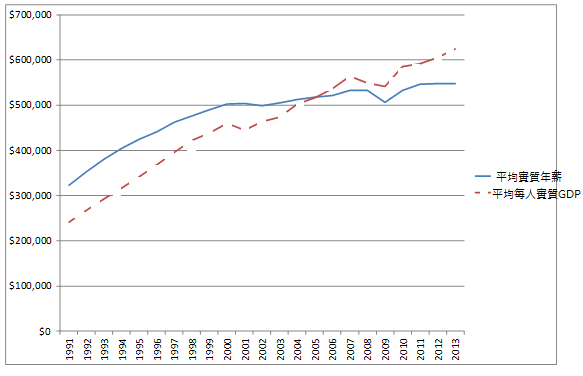 